1-3-16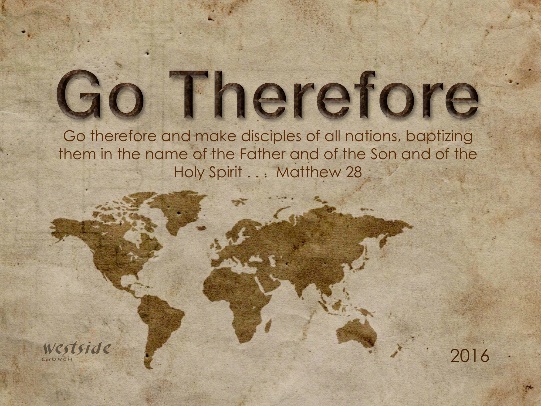 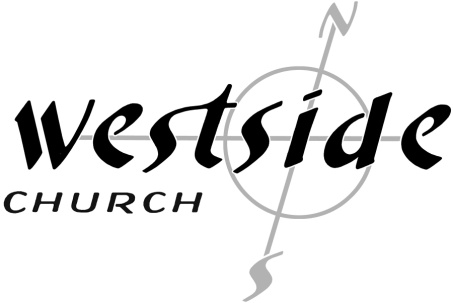 It’s Time To Break Camp And . . . Go!Deuteronomy 1:1-21
1  These are the words that Moses spoke to all the people of Israel while they were in the wilderness east of the Jordan River. They were camped in the Jordan Valley near Suph, between Paran on one side and Tophel, Laban, Hazeroth, and Di-zahab on the other. 2  Normally it takes only eleven days to travel from Mount Sinai to Kadesh-barnea, going by way of Mount Seir. 3  But forty years after the Israelites left Egypt, on the first day of the eleventh month, Moses addressed the people of Israel, telling them everything the LORD had commanded him to say. 4  This took place after he had defeated King Sihon of the Amorites, who had ruled in Heshbon, and King Og of Bashan, who had ruled in Ashtaroth and Edrei. 5  While the Israelites were in the land of Moab east of the Jordan River, Moses carefully explained the LORD’s instructions as follows. 6  “When we were at Mount Sinai, the LORD our God said to us, ‘You have stayed at this mountain long enough. 7  It is time to break camp and move on. Go to the hill country of the Amorites and to all the neighboring regions—the Jordan Valley, the hill country, the western foothills, the Negev, and the coastal plain. Go to the land of the Canaanites and to Lebanon, and all the way to the great Euphrates River. 8  Look, I am giving all this land to you! Go in and occupy it, for it is the land the LORD swore to give to your ancestors Abraham, Isaac, and Jacob, and to all their descendants.’” 9  Moses continued, “At that time I told you, ‘You are too great a burden for me to carry all by myself. 10  The LORD your God has increased your population, making you as numerous as the stars! 11  And may the LORD, the God of your ancestors, multiply you a thousand times more and bless you as he promised! 12  But you are such a heavy load to carry! How can I deal with all your problems and bickering? 13  Choose some well-respected men from each tribe who are known for their wisdom and understanding, and I will appoint them as your leaders.’ 14  “Then you responded, ‘Your plan is a good one.’ 15  So I took the wise and respected men you had selected from your tribes and appointed them to serve as judges and officials over you. Some were responsible for a thousand people, some for a hundred, some for fifty, and some for ten. 16  “At that time I instructed the judges, ‘You must hear the cases of your fellow Israelites and the foreigners living among you. Be perfectly fair in your decisions 17  and impartial in your judgments. Hear the cases of those who are poor as well as those who are rich. Don’t be afraid of anyone’s anger, for the decision you make is God’s decision. Bring me any cases that are too difficult for you, and I will handle them.’ 18  “At that time I gave you instructions about everything you were to do. What The Bible SaysObservations:  Deuteronomy Ch 1Parallels:  WestsideHebrews 5:11-12 There is much more we would like to say about this, but it is difficult to explain, especially since you are spiritually dull and don’t seem to listen. 12  You have been believers so long now that you ought to be teaching others. Instead, you need someone to teach you again the basic things about God’s word. You are like babies who need milk and cannot eat solid food. Reminders:Victories:(Word to Westside)“You have stayed at this mountain long enough”Command:  Break camp and ____________________!Promise: I have ___________________ you this land.Command:  Go in and __________________ it.  Had to raise up a ___________________.What Prevents Me From Moving Out?1.  ___________________________2 Timothy 2:3-4 Endure suffering along with me, as a good soldier of Christ Jesus. 4  Soldiers don’t get tied up in the affairs of civilian life, for then they cannot please the officer who enlisted them.2.  Unbelief / _____________________Hebrews 3:17-19 And who made God angry for forty years? Wasn’t it the people who sinned, whose corpses lay in the wilderness? 18  And to whom was God speaking when he took an oath that they would never enter his rest? Wasn’t it the people who disobeyed him? 19  So we see that because of their unbelief they were not able to enter his rest.3.  __________________Anatomy Of Fear	In spite of what they say, 90% of the chronic patients who see today’s physicians have one common symptom. Their trouble did not start with cough or chest pain or hyperacidity. In 90% of the cases, the first symptom was fear.2 Tim. 1:7 (KJV)      For God hath not given us the spirit of fear; but of power, and of love, and of a sound mind. Application:Deuteronomy 1:19-21
19  “Then, just as the LORD our God commanded us, we left Mount Sinai and traveled through the great and terrifying wilderness, as you yourselves remember, and headed toward the hill country of the Amorites. When we arrived at Kadesh-barnea, 20  I said to you, ‘You have now reached the hill country of the Amorites that the LORD our God is giving us. 21  Look! He has placed the land in front of you. Go and occupy it as the LORD, the God of your ancestors, has promised you. Don’t be afraid! Don’t be discouraged!’ Response:What is God speaking to me?Specifically, how will I obey Him?